Харківський національний медичний університетІII медичний факультетКафедра клінічної лабораторної діагностики Галузь знань 	22 «Охорона здоров’я»Спеціальність 228 «Педіатрія»Освітньо-професійна програма другого (магістерського) рівня вищої освітиСИЛАБУСнавчальної дисципліниКУРС ЗА ВИБОРОМ«Лабораторні дослідження в педіатрії »КУРС ЗА ВИБОРОМЛабораторні дослідження в педіатріїРозробники силабусу: Залюбовська О.І. – завідувач кафедри клінічної лабораторної діагностики, д.мед.н., професорТюпка Т.І. – професор  кафедри клінічної лабораторної діагностики, д.мед.н., професорАвідзба Ю.Н. – доцент кафедри клінічної лабораторної діагностики, к.ф.н., доцент.Литвиненко М.І. – доцент кафедри клінічної лабораторної діагностики, к.мед.н., доцент.Інформація про дисципліну1. Опис дисципліни Курс - ІІІКонкретний семестр/навчальний рік – весняний Обсяг дисципліни (в кредитах ЄКТС з визначенням розподілу годин на лекції, практичні заняття, семінари, СРС): загальна кількість кредитів – 3, лекції – 10 годин, практичні заняття – 32 годин, СРС – 48 годин.Загальна характеристика дисципліни.КВ “Лабораторні дослідження в педіатрії” включає до себе відомості з відхилень від нормальних показників у біологічному матеріалі (діагностика патологічного процесу). Предметом вивчення  навчальної дисципліни є: порівняння виявлених відхилень із клінічною картиною, аналіз і постановка лабораторного діагнозу (диференційно-діагностичне значення), визначення ефективності лікування в педіатрії, установлення моменту видужання та реабілітація хворих дітей..Посилання на відео-анотацію дисципліни (за наявності) -.Сторінка дисципліни в системі Moodle (за наявності): -2. Мета та завдання дисципліни:Надати студентам знання щодо: алгоритмів лабораторних досліджень та трактування результатів хвороби дитини.Основними завданнями вивчення дисципліни є надання певного обсяуг знань про виникнення і розвитку типових патологічних процесів,  основних захворювань дитини, який буде необхідний в процесі подальшого навчання й у професійній діяльності.3. Статус дисципліни (курс за вибором) та формат дисципліни: змішаний.4. Методи навчання:1. Словесний метод.2. Наглядний метод.3. Комп’ютерний метод.4. Самостійна робота з літературними джерелами.5. Система Moodle.5. Рекомендована література: (до 8 джерел, 2-3 з яких міжнародні) О.І. Залюбовська, Г.П. Фоміна, В.В. Зленко, М.Є. Березнякова, О.М. Литвинова, Л.В. Деримедвідь, М.В. Савіна,  Л.В. Карабут, Ю.Н. Авідзба, О.М. Яворська . Лабораторні дослідження в педіатрії. Навчальний посібник для студентів медичних та фармацевтичних вищих навчальних закладів. Харків, 2010Залюбовська О.І. Вплив лікарських засобів на лабораторні показники / О.І. Залюбовська, В.В. Зленко,  Авідзба Ю.Н., М.І. Литвиненко, О.М. Яворська та ін. // Навчальний посібник для бакалаврів, магістрів та лікарів-інтернів спеціальності «Лабораторна діагностика», лікарів-клініцистів, студентів медичних, фармацевтичних вищих навчальних закладів та коледжем. Вид. ФОП Лотох М.Г., 2016, 116 стр.Залюбовська О.І., Зленко В.В., Авідзба Ю.Н., Литвиненко М.І.,  Нечвоглод Т.О. Клінічна лабораторна діагностика, навчальний посібник для студентів вищих навчальних закладів, 2015, - 105с. Залюбовська О.І., Зленко В.В., Авідзба Ю.Н., Литвиненко М.І.,  Нечвоглод Т.О.Залюбовська О.І., Зленко В.В., Авідзба Ю.Н., Литвиненко М.І. Організація роботи та забезпечення санітарно-протиепідемічного режиму в лабораторно-діагностичних установах різного профілю , навчальний посібник для студентів вищих навчальних закладів, 2015, - 105с.Лабораторна діагностика паразитарних інвазій, навчальний посібник для здобувачів вищої освіти ОКР «Бакалавр» спеціальності «Технології медичної діагностики та лікування», 2018, - 246 с.Баранов А. А. Болезни детей старшего возраста. Руководство для врачей. / А. А. Баранов.  - М; Иваново, 1999. - 599 с.Белоконь Н. А., Кубергер М.Б. Болезни сердца и сосудов у детей: Руковод-ство для врачей: в 2 т / Н. А. Белоконь. - Медицина, 1987. - Т. 1; Т. 2 . - 448 с.Болезни органов дыхания у детей: Руководство для врачей / Под ред. С. В. Рачинского, В. К. Таточенко. - М.: Медицина, 1987. -496 с.Болезни органов пищеварения у детей: Руководство для врачей / Под ред. А. В. Мазурина. - М.: Медицина, 1984. - 656 с.Власов В. В. Эффективность диагностических исследований. / В. В. Вла-сов- М.: Медицина, 1988.-256 с.Гейне В., Шенерт В., Рихтер И. Лабораторная диагностика в детском воз-расте: Перевод с нем. - М.: Медицина, 1982. - 284 с.6. Пререквізити та кореквізити дисципліниКВ “Лабораторна діагностика в педіатрії» як навчальна дисципліна базується на вивченні студентами біологічної та біоорганічної хімії, анатомії людини з особливостями дитячого віку, гістології, цитології та ембріології з особливостями дитячого віку, фізіології з особливостями дитячого віку, мікробіології, вірусології та імунології, гігієни та екології з гігієною дитячого та підліткового віку та іншими клінічними дисциплінами навчального плану, що передбачає інтеграцію викладання з цими дисциплінами.7. Результати навчанняЗнати:лабораторну діагностику найбільш поширених захворювань у дитячому віці;Вміти:складати алгоритми лабораторних досліджень та трактувати результати хвороб дитиниупорядковувати, оцінювати, аргументувати, класифікувати одержану інформацію; готувати рекомендації щодо наступного її використання;Зміст дисципліниТеми лекційТеми практичних занятьСамостійна роботаПолітика та цінності дисципліниВимоги дисципліни.Письмові та домашні завдання треба виконувати повністю та вчасно, якщо у студентів/-ок виникають запитання, можна звернутися до викладача особисто або за електронною поштою, яку викладач/-ка надасть на першому практичному занятті. Під час лекційного заняття студентам та студенткам рекомендовано вести конспект заняття та зберігати достатній рівень тиші. Ставити питання до лектора/-ки – це абсолютно нормально.Практичні заняття Активна участь під час обговорення в аудиторії, студенти/-ки мають бути готовими детально розбиратися в матеріалі, ставити запитання, висловлювати свою точку зору, дискутувати. Під час дискусії важливі:- повага до колег,- толерантність до інших та їхнього досвіду, - сприйнятливість та неупередженість,- здатність не погоджуватися з думкою, але шанувати особистість опонента/-ки,- ретельна аргументація своєї думки та сміливість змінювати свою позицію під впливом доказів,- я-висловлювання, коли людина уникає непотрібних узагальнювань, описує свої почуття і формулює свої побажання з опорою на власні думки і емоції,- обов’язкове знайомство з першоджерелами.Вітається творчий підхід у різних його проявах. Від студентів/-ок очікується зацікавленість участю у міських, всеукраїнських та міжнародних конференціях, конкурсах та інших заходах з предметного профілю.Відвідування занять та поведінка.Очікується, що студенти та студентки відвідуватимуть всі лекційні та практичні заняття. Якщо вони пропустили заняття, необхідно відпрацювати його (згідно графіку на інформаційному стенді кафедри).Студентству важливо дотримуватися правил належної поведінки в університеті. Ці правила є загальними для всіх, вони стосуються також і всього професорсько-викладацького складу та співробітників/-ць, і принципово не відрізняються від загальноприйнятих норм.Під час занять дозволяється: - залишати аудиторію на короткий час за потреби та за дозволом викладача;- пити безалкогольні напої;- фотографувати слайди презентацій;- брати активну участь у ході заняття.заборонено:- їсти (за виключенням осіб, особливий медичний стан яких потребує іншого – в цьому випадку необхідне медичне підтвердження);- палити, вживати алкогольні і навіть слабоалкогольні напої або наркотичні засоби;- нецензурно висловлюватися або вживати слова, які ображають честь і гідність колег та професорсько-викладацького складу;- грати в азартні ігри;- наносити шкоду матеріально-технічній базі університету (псувати інвентар, обладнання; меблі, стіни, підлоги, засмічувати приміщення і території);- галасувати, кричати або прослуховувати гучну музику в аудиторіях і навіть у коридорах під час занять.Використання електронних гаджетів.Використання електронних гаджетів є основним і потужним інформаційним джерелом до вивчення курсу, адаптивним до сучасних вимог і сприяє входженню в сучасний європейський освітній простір. Гаджети забезпечують постійний зворотній зв’язок: «викладач-студент», «студент-студент», «студент-група студентів».Політика щодо академічної доброчесності.Кафедра фізичної реабілітації та спортивної медицини з курсом фізичного виховання та здоров’я підтримує нульову толерантність до плагіату. Від студентів та студенток очікується бажання постійно підвищувати власну обізнаність в академічному письмі. На перших заняттях проводитимуться інформаційні заходи щодо того, що саме вважати плагіатом та як коректно здійснювати дослідницько-науковий пошук.Політика щодо осіб з особливими освітніми потребами.Організація інклюзивного навчання в закладах вищої освіти здійснюється згідно  з наказом ХНМУ № 203 від 22.06.2018 «Про затвердження порядку супроводу (надання допомоги) осіб з обмеженими фізичними можливостями, громадян похилого віку, інших маломобільних груп населення під час перебування на території (в приміщеннях) ХНМУ.Рекомендації щодо успішного складання дисципліни (активність здобувачів вищої освіти під час практичного заняття, виконання необхідного мінімуму навчальної роботи).Протягом вивчення дисципліни студент зобов’язаний:- систематично відвідувати практичні заняття та лекції;- вести конспекти практичних занять; - приймати активну участь у роботі на заняттях; - виконувати семестрові завдання.Заохочення та стягнення.Додаткові бали за досягнення у науковій, науково-технічній, громадській та спортивній діяльності призначаються студенту за такі досягнення в семестрі.Техніка безпеки.На першому занятті з курсу буде роз`яснено основні принципи охорони праці шляхом проведення відповідного інструктажу. Очікується, що кожен та кожна повинні знати, де найближчий до аудиторії евакуаційний вихід, де знаходиться вогнегасник, як їм користуватися тощо.Порядок інформування про зміни у силабусі та ін.Силабус навчальної дисципліни потрібно щорічно оновлювати в частині всіх компонентів, крім місії (цілей) і програмних навчальних результатів.Підставою для оновлення силабусу можуть виступати:- ініціатива і пропозиції гаранта освітньої програми та / або викладачів дисципліни;- ініціатива здобувачів вищої освіти шляхом звернення до гаранта освітньої програми;- ініціатива роботодавців;- результати оцінювання знань студентів з навчальної дисципліни;- об'єктивні зміни інфраструктурного, кадрового характеру і / або інших ресурсних умов реалізації силабусу;- результати обов’язкового опитування студентів про враження від вивчення начальної дисципліни.Політика оцінюванняСистема оцінювання та вимоги (види контролю, методи контролю, форми контролю, критерії оцінки рівня знань, умови допуску до підсумкового контролю)Оцінка за дисципліну визначається як сума оцінок поточної навчальної діяльності студента та оцінки диференційованого заліку, які виставляються при оцінюванні теоретичних знань та практичних навичок. Оцінювання навчальної діяльності студента  здійснюється на кожному практичному занятті відповідно до конкретних цілей теми, враховуючи рівень підготовки до заняття під час самостійної роботи студента, виконання практичної частини роботи, оформлення протоколу практичного заняття, а також якості виконання індивідуального завдання. Рекомендується застосовувати види об’єктивного (стандартизованого) контролю теоретичної підготовки студентів та засвоєння практичних навичок.Оцінювання поточної навчальної діяльності. Засвоєння кожної теми контролюється на практичних заняттях. Успішність студента оцінюється традиційними оцінками "5", "4", "3", "2. Оцінювання самостійної роботи студентів. Самостійна робота студентів, яка передбачена в темі поряд з аудиторною роботою, оцінюється під час поточного контролю теми на відповідному практичному занятті. Засвоєння тем, які виносяться лише на самостійну роботу, контролюється при складані  заліку.Формою підсумкового контролю дисципліни  є залік, який базується на результатах оцінювання поточної діяльності та виражається за двобальною шкалою: «зараховано» або «не зараховано». Поточний контроль здійснюється на кожному практичному занятті відповідно з конкретними цілями кожної теми.На кожному практичному занятті студент відповідає на 15 тестів за темою практичного заняття, стандартизовані питання, знання яких необхідно для розуміння поточної теми і самостійної роботи, які стосуються поточного заняття; демонструє знання відповідно до теми практичного заняття.Отримані оцінки конвертуються у відповідні бали. Проводиться відповідно до «Інструкції з оцінювання навчальної діяльності студентів…» Відповідність оцінок за 200 бальною шкалою, чотирибальною (національною) шкалою та шкалою ЄСТSЛіквідація академічної заборгованості (відпрацювання).Відпрацювання пропущених занять з будь-яких причин є обов'язковим для всіх студентів, незалежно від джерел фінансування навчання.Заняття, що були пропущені з поважних причин відпрацьовуються безкоштовно. Відпрацювання пропущених занять впродовж одного місяця після їх пропуску, здійснюються без дозволу декана (заступника декана) та без здійснення оплати, незалежно від причин пропуску, науково-педагогічному працівнику відповідної кафедри у вільний від занять час щоденно, крім неділі.Незалежно від причин пропусків, студенти зобов’язані відпрацювати пропущені заняття до початку екзаменаційної сесії, крім випадків надання індивідуального графіку в установленому в Університеті порядку.Безкоштовному відпрацюванню підлягають усі види навчальних занять (крім консультації), на яких студент не був присутній з поважної причини;Відпрацювання пропуску лекцій проводиться виключно шляхом підготовки до захисту (співбесіда з лектором) реферату за темою лекції. Реферат повинен мати таку структуру: титульна сторінка, план, вступ, основна частина (розділи, пункти і підпункти), висновки, список використаних джерел, додатки (за необхідності).Подання реферату здійснюється викладачу академічної групи, який перевіряє дотримання вимог до його написання та передає на розгляд завідувачу кафедри або лектору. Завідувач кафедри або лектор призначає термін захисту реферату, але не пізніше ніж один тиждень з моменту подання реферату викладачеві.  За дозволом завідувача кафедри допускається підготовка реферату у електронному вигляді з наступним його захистом у загальному порядку.Відпрацювання практичних, лабораторних, семінарських занять здійснюється черговому НПП кафедри.Відмітка про відпрацювання заноситься НПП кафедри до журналу обліку відпрацювань пропущених занять (Ф. У-04). Позитивна оцінка про відпрацювання заноситься до журналу обліку роботи академічної групи (Ф. У-5.01.2.Б).Відпрацювання незадовільних оцінок, отриманих студентом на навчальному занятті, є обов’язковим. Відпрацювання отриманої студентом при поточному контролі незадовільної оцінки здійснюється безкоштовно.Контрольні питання, завдання до самостійної роботиКонтрольні питання:1. ЗАХВОРЮВАННЯ ОРГАНІВ ДИХАННЯ1.1. Бронхіт гострий 1.1.1. Бронхіт гострий обструктивний1.1.2. Бронхіоліт гострий1.1.3. Бронхіоліт рецидивуючий1.1.4. Бронхіоліт облітеруючий1.1.5. Бронхіт хронічний1.2. Пневмонія гостра 1.3. Пневмонія хронічна1.4. Пневмонія новонароджених1.5. Дистрес-синдром1.6. Бронхоектатична хвороба1.7. Плеврит1.8. Алергічні захворювання легенів1.8.1. Бронхіальна астма1.8.2. Гіперчутливий пневмоніт1.9. Хвороби легенів, що розвинулися в періоді ново народжуваності1.9.1. Бронхолегенева дисплазія1.9.2. Синдром Вільвона Мікиті1.10. Спадкові захворювання легенів1.10.1. Ідіопатичний дифузний синдром легенів1.10.2. Спонтанний сімейний пневмоторакс1.10.3. Ідіопатична (первинна) легенева гіперплазія1.10.4. Легеневий альвеолярний мікроліті аз1.10.5. Легеневий альвеолярний інфільтрат1.10.6. Первинна міліарна дискінезія, в т. ч. синдром Картагенера1.10.7. Муковісцедоз (кістозний фіброз підшлункової залози) 1.10.8. Дефіцит α1-антитрипсину1.10.9. Спадкова геморагічна телеангіоктазія – синдром Ослера-Рандю-Вебера1.11. Уродженні захворювання легенів1.11.1. Вади розвитку легенів1.12. Інтерстиціальні захворювання легенів1.12.1. Ідіопатичний дифузний фіброз легенів1.12.2. Гіперчутливий пневмоніт (екзогенний альвеолярний альвеоліт)1.12.3. Токсичні і лікарські пневмоніти1.12.4. Саркоїдоз (синдром Бека-Беньє-Шауманна)1.12.5. Ідіопатичний гемо сидероз легенів1.12.6. Еозинофільний легеневий інфільтрат1.12.7. Ідіопатичний фіброзуючий альвеоліт1.13. Гострі респіраторні вірусні інфекції верхніх дихальних шляхів1.13.1. Гострі респіраторні вірусні інфекції1.13.2. Синусит1.13.3. Гострий стенозуючий ларингіт (синдром Крупу)1.13.4. Хронічний риніт1.14. Хронічні хвороби мигдалин і аденоїдів1.14.1. Хронічний тонзиліт1.15. Туберкульоз легенів1.15.1. Рання туберкульозна інтоксикація1.15.2. Первинний туберкульозний комплекс1.15.3. Туберкульозний бронхоаденіт1.15.4. Гострий міліарний туберкульоз1.15.5. Гематогенно-десимінованний туберкульоз1.15.6. Хронічна туберкульозна інтоксикація1.15.7. Менінгіт туберкульозний1.15.8. Плеврит туберкульозний 1.15.9. Туберкульоз мезентиріальних лімфатичних вузлів1.16. Алергози респіраторні1.16.1. Алергічний риносинусит 1.16.2. Алергічний ларингіт1.16.3. Альвеоліт алергічний 1.16.4. Алергічний трахеобронхіт 1.16.5. Алергія харчова 2. ЗАХВОРЮВАННЯ СЕРЦЕВО-СУДИННОЇ СИСТЕМИ2.1. Гостра ревматична лихоманка2.2. Кардит неревматичний2.3. Кардіоміопатії2.4. Інфекційний ендокардит2.5. Міокардит інтерстиціальний ідіопатичний Абрамова-Фідлера 2.6. Артеріальна гіпертензія 2.6.1. Есенціальна гіпертензія2.7. Вторинні симптоматичні гіпертензії2.7.1. Вазоренальна гіпертензія2.7.2. Хвороба Іценко-Кушинга2.7.3. Феохромоцитома2.7.4. Первинний альдостеронізм Кона2.8. Перикардит2.9. Вегетативна дисфункція2.10. Функціональна кардіопатія3. ХВОРОБИ З ДИФУЗНИМ УРАЖЕННЯМ СПОЛУЧНОЇ ТКАНИНИ3.1. Системний червоний вовчак3.2. Ювенільний ревматоїдний артрит3.3. Поліартрит (хронічний неспецифічний інфектартрит)3.4. Системна склеродермія3.5. Дерматоміозит3.6. Системні васкуліти3.6.1. Гранулематоз Вагенера3.6.2. Геморагічний васкуліт (хвороба Шенляйн-Геноха)3.7. Вузликовий переартеріїт3.8. Слизово-шкіряний лімфонодулярний синдром (хвороба Кавасакі)4. ЗАХВОРЮВАННЯ ОРГАНІВ ТРАВЛЕННЯ4.1. Хронічний гастрит4.2. Анорексія неврогенного походження4.3. Гіпотрофія4.4. Мальабсорбції синдром4.5. Кишкова ліподистрофія (хвороба Уіппла)4.6. Запальні захворювання кишок4.6.1. Неспецифічний виразковий коліт4.6.2. Гранулематозний коліт (хвороба Крона)4.7. Пілоростеноз4.8. Виразкова хвороба шлунка чи дванадцятипалої кишки4.9. Гострий панкреатит4.10. Хронічний панкреатит4.11. Ексудативна ентеропатія4.12. Целіакія5. ЗАХВОРЮВАННЯ ПЕЧІНКИ І ЖОВЧОВИВІДНИХ ШЛЯХІВ5.1. Портальна гіпертензія5.2. Хронічний гепатит5.3. Печінкова кома5.4. Гепатоцелюлярна карцинома (первинний рак печінки)5.5. Карцинома печінки  вторинна (метастази в печінку)5.6. Цироз печінки5.7. Гепатолентікулярна дегенерація (хвороба Вільсона-Коновалова)5.8. Порфірія 5.9. Холангіт5.10. Дискінезія жовчних шляхів5.11. Хронічний холецистит5.12. Жовтяниці5.13. Гемолітична хвороба новонароджених5.14. Галактоземія6. ЗАХВОРЮВАННЯ НИРОК6.1. Амілоїдоз нирок6.2. Аномалії нирок6.3. Гемолітіко-уремічний синдром6.4. Гідронефроз6.5. Гострий гломерулонефрит6.6. Спадковий нефрит (без глухоти), із глухотою - синдром Альпорта6.7. Сечокам’яна хвороба6.8. Нефротичний синдром6.8.1. Первинний нефротичний синдром (гломерулонефрит з мінімальними змінами, ліпощний нефроз)6.8.2. Хронічний нефротичний синдром Мембранозний (епі- чи екстрамембранозний)Мембранозно-проліферативний (мезангіокапілярний) і лобулярний, включаючи хворобу щільних депозитівМезангіопроліферативний (IgA-нефопатія, хвороба Берже)Фібропластичний (результат вищеназваних форм гломерулонефриту)Фокально-сегментарний гламерулосклероз6.9. Синдром Гудпасчера 6.10. Пієлонефрит6.10.1. Пієлонефрит гострий6.10.2. Пієлонефрит хронічний6.11. Гемоглобінурія пароксизмальна нічна (синдром Маркіафаві)6.12. Тубулопатії6.12.1. Спадкові тубалопатії6.12.2. Синдром Бартера (неонатальний)6.12.3. Синдром Жительмана6.13. Ниркова глюкозурія6.14. Нирковий нецукровий діабет6.14.1. Фосфат діабет6.15. Нирковий нецукровий діабет6.16. Хвороба де Тоні-Дебре-Фанконі (глюкозо-аміно-фосфатдіабет)6.17. Нирковий тубулярний ацидоз6.17.1. Дистальний нирковий тубулярний ацидоз (синдром Баттлера-Олбрайта)6.17.2. Проксимальний нирковий тубулярний ацидоз6.18. Тубуло-інтерстиціальний нефрит6.19. Цистит6.20. Дизметаболічні нефропатії7. ЗАХВОРЮВАННЯ СИСТЕМИ КРОВІ7.1. Анемії у дітей7.1.1. Дефіцитні анемії7.1.2. Вітамінодефіцитні анемії7.1.3. Анемія Фанконі7.1.4. Уроджена парціальна гіпопластична анемія Джозефса-Даймонда-Блекфена7.2. Залізодефіцитна анемія7.3. Мегалобластні анемії (В12- і фолієводефіцитні анемії)7.4. Сидероахрестична анемія7.5. Гемолітичні анемії 7.6. Анемії дизеритропоетинові вроджені7.7. Апластичні анемії7.8. Таласемія7.9. Анемії інфекційні (анемії при запаленні і пухлинні)7.10. Геморагічна хвороба новонароджених7.11. Лейкози7.11.1. Гострий лейкоз7.12 Хронічний мієлоїдний лейкоз7.13. Еритремія7.14. Макроглобулінемія Вальденстрема7.15. Плазмоцитома (численна мієломна, хвороба Калера)7.16. Легких ланцюгів плазмоцитома7.17. Важких ланцюгів хвороба7.18. Лімфогранулематоз (хвороба Ходжкіна)7.19. Остеомієлосклероз7.20. Аномалії ядер Пельгера-Хюста7.21. Агранулоцитоз7.22. Нейтропенія (гранулоцитопенія) циклічна7.23. Мієлоз еритремічний (синдром Ді Гульельмо)7.24. Віллебранда хвороба7.25. Віскотта-Олдрича синдром7.26. Гемофілія А7.27. Гемофілія В7.28. Гіперфібриноліз7.29. Пурпура ідиопатична тромбоцитопенічна (есенціальна тромбоцитопенія, хвороба Вергольфа)7.30. Синдром гіперспленізму 7.31. Тромбоастенія (хвороба Гланцмана-Негелі)7.32. Тромбоцитодистрофія конституціональна Бернара-Сульє7.33. Тромбоцитопенія7.34. Фактора V відсутність (парагемофілія; гіпопроакцелеринемія)7.35. Фактора VII відсутність7.36 Гістиоцитоз Х 7.37. Хвороба Абта-Летерера-Сіве7.38. Хвороба Хенда Шюллера-Крісчена7.39. Фактора XI відсутність (гемофілія 3)7.40. Фактора XII відсутність (дефект Хагемана)7.41. Дисеміноване внутрішньосудинне згортання крові (ДВЗ-синдром)7.42. Хвороба Таратинова7.43. Васкуліт геморагічний 8. ЗАХВОРЮВАННЯ ЕНДОКРИННОЇ СИСТЕМИ8.1. Адреногенітальний синдром8.2. Акромегалія та гігантизм8.3. Нецукровий діабет8.4. Хвороба Аддісона (недостатність наднирників, бронзова хвороба)8.5. Гіпертиреоз 8.6. Гіпотиреоз 8.7. Аутоімунний тиреоїдит (зоб Хашимото)8.8. Гіперпаратиреоз 8.9. Гіпопаратиреоз8.10. Діабет цукровий8.11. Кома діабетична гіперосмолярна8.12. Кома діабетична кетоацидотична8.13. Первинний альдостеронізм (синдром Конна)8.14. Альдостеронізм вторинний8.15. Наднирників аденома8.16. Наднирників гіперплазія8.17. Пангіопопітуїтаризм8.18. Феохромоцитома (пухлина мозкової речовини наднирників)8.19. Алкаптонурія (охроноз)8.20. Фенілкетонурія8.21. Квашиоркор (синдром білкової недостатності)8.22. Рахіт активний8.23. Спазмофілія9. ПАТОЛОГІЯ ІМУННОЇ СИСТЕМИ9.1. Алергія9.1.1. Алергічний кон’юнктивіт9.1.2. Атопічний дерматит9.1.3. Алергічний діатез9.1.4. Акродерматит ентеропатичний (синдром Брандта, синдром Данбольта-Клоса)9.2. Анафілактичні реакції9.2.1. Анафілактичний шок9.3. Полінози9.3.1. Алергічний риніт 9.4. Кропив’янка9.4.1. Алергічна кропив′янка 9.5. Бронхіальна астма9.6. Первинні імунодефіцити9.7. Вторинні імунодефіцитиЛАБОРАТОРНІ ДОСЛІДЖЕННЯ В ДІАГНОСТИЦІ УСКЛАДНЕНЬ ВАГІТНОСТІ ТА РАННЬОГО ДИТЯЧОГО ВІКУ1. МЕТОДИ ДОСЛІДЖЕНЬ 2. АЛГОРИТМ ДІАГНОСТИЧНОГО ПРОЦЕСУ ПРИ ВЕДЕННІ ВАГІТНИХ 2.1. Діагностика цитомегаловірусної інфекції2.2. Діагностика уродженої ЦМВ-інфекцїї2.3. Краснуха2.4. Герпетична інфекція2.5. Алгоритм лабораторного обстеження при хламідіозі2.6. Діагностика токсоплазмозу3. АЛГОРИТМ ДІАГНОСТИЧНОГО ПРОЦЕСУ ПРИ ВЕДЕННІ ДІТЕЙ РАННЬОГО ВІКУ3.1. Атаксія телеангіектатична (синдром Луї-Бар)3.2. Алкогольний синдром плоду3.3. Перинатальна енцефалопатія3.4. Епілептичний синдром3.5. Судорожний синдром3.6. Токсичний синдром3.7. Нейротоксичний синдром3.8. Травма внутрішньочерепно родова3.9. Стафілококова інфекція3.10. Сепсис новонароджених4. ПРЕАНАЛІТИЧНИЙ ЕТАП4.1. Призначення обстеження й оформлення напрямку.4.2. Підготовка хворого і медичного персоналу до проведення дослідження4.3. Одержання біологічного матеріалу4.4. Маркірування біоматеріалу4.5. Збереження і транспортування4.6. Обробка отриманого матеріалу і підготовка до дослідження (центрифугування, готування мазків та інше). 4.7. Аналітичний етап - одержання результатів 4.8. Постаналітичний етап - трактування результатівЗавдання до самостійної роботи:1. Підготовка реферату за темами для самостійного вивчення.2. Проведення самостійного фрагменту наукового дослідження.3. Пошук та опрацювання навчальних і науково-методичних ресурсів за темами для самостійного вивчення.4. Підготовка наукової доповіді на засіданні наукового гуртка та/або науково-студентській конференції.5. Участь у міжвузівській та/або всеукраїнській олімпіаді з дисципліни. 6. Підготовка наукових публікацій: тез з збірниках науково-практичних конференцій, збірниках наукових праць, статей у фахових наукових виданнях.Правила оскарження оцінкиАпеляція студента щодо оцінки (кількості балів), отриманої на диференційованому заліку у ХНМУ, повинна подаватись особисто не пізніше наступного робочого дня після оголошення оцінки.Апеляція розглядається не пізніше наступного дня після її подання у присутності студента.Додаткове опитування студента при розгляді апеляцій не допускається.Порядок подання і розгляду апеляції повинен бути оприлюднений та доведений до відома студента не пізніше ніж 7днів до початку іспитів.Силабус навчальної дисципліни затверджений на засіданні кафедри клінічної лабораторної діагностики Протокол від  «23» квітня  2020 року № 21Завідувач кафедри _______________                О.І. Залюбовська                                             «23»  квітня  2020 рокуСхвалено методичною комісією ХНМУ з проблем професійної підготовкиПротокол від.  «13»  травня   2020 року № 8Голова  ____________               В.Д. Марковський                                                  « 13 »     травня        2020 рокуЗленко В.В. – доцент кафедри клінічної лабораторної діагностики, к.мед.н., доцент.Прізвище, ім’я по батькові викладачаЗалюбовська Ольга ІллівнаІнформація про викладачаПрофесійні інтереси: Лабораторна медицина, лабораторні дослідження в педіатрії.Профайл викладача: http://31.128.79.157:8083/user/profile.php?id=11185Контактний тел.057-725-01-91,+380962151148E-mail:kkld1@ukr.netІнформація про консультації:очні консультаціїрозклад:місце проведення:он-лайн консультаціївівторок з 13.00 до 15.00четвер з 13.00 до 15.00Університетська клініка ХНМУ, вул. Олександра Шпейєра, 4за попередньою домовленістю, http://31.128.79.157:8083/mod/bigbluebuttonbn/view.php?id=586Локаціявул. Олександра Шпейєра, 4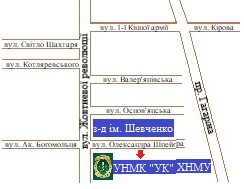 Найменування показників Галузь знань, напрям підготовки, освітньо-кваліфікаційний рівеньХарактеристика навчальної дисципліниХарактеристика навчальної дисципліниНайменування показників Галузь знань, напрям підготовки, освітньо-кваліфікаційний рівеньденна форма навчаннявечірня форма навчанняКількість кредитів  3Напрям підготовки22 «Охорона здоров’я»(шифр і назва)НормативнаНормативнаЗагальна кількість годин - 90Спеціальність:224 «Технології медичної підготовки та лікування»(шифр і назва)Рік підготовки:Рік підготовки:Загальна кількість годин - 90Спеціальність:224 «Технології медичної підготовки та лікування»(шифр і назва)3-й3-йЗагальна кількість годин - 90Спеціальність:224 «Технології медичної підготовки та лікування»(шифр і назва)СеместрСеместрЗагальна кількість годин - 90Спеціальність:224 «Технології медичної підготовки та лікування»(шифр і назва)6-й6-йЗагальна кількість годин - 90Спеціальність:224 «Технології медичної підготовки та лікування»(шифр і назва)ЛекціїЛекціїГодин для денної (або вечірньої) форми навчання:аудиторних – 42самостійної роботи студента – 48 Освітньо-кваліфікаційний рівень: «Магістр»10  год.10  год.Годин для денної (або вечірньої) форми навчання:аудиторних – 42самостійної роботи студента – 48 Освітньо-кваліфікаційний рівень: «Магістр»Практичні, семінарськіПрактичні, семінарськіГодин для денної (або вечірньої) форми навчання:аудиторних – 42самостійної роботи студента – 48 Освітньо-кваліфікаційний рівень: «Магістр»32  год.32  год.Годин для денної (або вечірньої) форми навчання:аудиторних – 42самостійної роботи студента – 48 Освітньо-кваліфікаційний рівень: «Магістр»ЛабораторніЛабораторніГодин для денної (або вечірньої) форми навчання:аудиторних – 42самостійної роботи студента – 48 Освітньо-кваліфікаційний рівень: «Магістр»Годин для денної (або вечірньої) форми навчання:аудиторних – 42самостійної роботи студента – 48 Освітньо-кваліфікаційний рівень: «Магістр»Самостійна роботаСамостійна роботаГодин для денної (або вечірньої) форми навчання:аудиторних – 42самостійної роботи студента – 48 Освітньо-кваліфікаційний рівень: «Магістр»48  год.48  год.Годин для денної (або вечірньої) форми навчання:аудиторних – 42самостійної роботи студента – 48 Освітньо-кваліфікаційний рівень: «Магістр»Індивідуальні завдання:Індивідуальні завдання:Годин для денної (або вечірньої) форми навчання:аудиторних – 42самостійної роботи студента – 48 Освітньо-кваліфікаційний рівень: «Магістр»Вид контролю: диф. залік Вид контролю: диф. залік №п/пТеми лекційГодини1Підготовка дитини і медичного персоналу до проведення лабораторного дослідження. Одержання, маркірування, збереження і транспортування біологічного матеріалу22Захворювання серцево-судинної системи23Захворювання органів травлення24Захворювання нирок25Захворювання системи крові2РАЗОМ:РАЗОМ:10№з/пНазва темиКількістьгодинРозділ 1Розділ 1Розділ 11Захворювання органів дихання. 42Захворювання серцево-судинної системи43Захворювання органів травлення44Захворювання печінки і жовчовивідних шляхів.45Захворювання нирок46Захворювання системи крові47Патологія імунної системи48Алгоритм діагностичного процесу при веденні дітей раннього віку.4Разом 32№з/пНазва темиКількістьгодин1Пневмонія хронічна. Пневмонія новонароджених. Дистрес-синдром. Бронхоектатична хвороба. Плеврит. Алергічні захворювання легенів32Хвороби легенів, що розвинулися в періоді новонароджуваності33Кардит неревматичний. Міокардит інтерстиціальний ідіопатичний Абрамова-Фідлера. 34Дерматоміозит. Слизово-шкіряний лімфонодулярний синдром (хвороба Кавасакі).35Мальабсорбції синдром. Кишкова ліподистрофія (хвороба Уіппла). Пілоростеноз. Ексудативна ентеропатія. Целіакія36Гепатоцелюлярна карцинома (первинний рак печінки). Карцинома печінки  вторинна (метастази в печінку). Цироз печінки. Гепатолентікулярна дегенерація (хвороба Вільсона-Коновалова). Порфірія. Холангіт. Хронічний холецистит. Галактоземія.37Аномалії нирок. Гідронефроз. Синдром Гудпасчера. Тубулопатії. Дизметаболічні нефропатії. Хвороба де Тоні-Дебре-Фанконі (глюкозо-аміно-фосфатдіабет). Нирковий тубулярний ацидоз. 38Хронічний мієлоїдний лейкоз. Еритремія. Макроглобулінемія Вальденстрема. Плазмоцитома (численна мієломна, хвороба Калера). Легких ланцюгів плазмоцитома. Важких ланцюгів хвороба. Лімфогранулематоз (хвороба Ходжкіна). Остеомієлосклероз. Аномалії ядер Пельгера-Хюста. Агранулоцитоз. Нейтропенія (гранулоцитопенія) циклічна. Мієлоз еритремічний (синдром Ді Гульельмо). Віллебранда хвороба. Віскотта-Олдрича синдром. Гемофілія А. Гемофілія В. Гіперфібриноліз. Пурпура ідиопатична тромбоцитопенічна (есенціальна тромбоцитопенія, хвороба 3Вергольфа). Синдром гіперспленізму. Тромбоастенія (хвороба Гланцмана-Н3егелі). Тромбоцитодистрофія конституціональна Бернара-Сульє. Тромбоцитопенія. Фактора V відсутність (парагемофілія; гіпопроакцелеринемія). Фактора VII відсутність39Гістиоцитоз Х . Хвороба Абта-Летерера-Сіве. Хвороба Хенда Шюллера-Крісчена. Фактора XI відсутність (гемофілія 3). Фактора XII відсутність (дефект Хагемана). Дисеміноване внутрішньосудинне згортання крові (ДВЗ-синдром). Хвороба Таратинова.410Хвороба Аддісона (недостатність наднирників, бронзова хвороба). Гіпертиреоз. Гіпотиреоз. Гіперпаратиреоз . Гіпопаратиреоз. Первинний альдостеронізм (синдром Конна). Альдостеронізм вторинний. Пангіопопітуїтаризм. Феохромоцитома (пухлина мозкової речовини наднирників). Алкаптонурія (охроноз). Фенілкетонурія. Квашиоркор (синдром білкової недостатності).511Полінози. Алергічний риніт . Кропив’янка. Алергічна кропив′янка . Бронхіальна астма312Алгоритм діагностичного процесу при веденні вагітних та дітей раннього віку.313Діагностика цитомегаловірусної інфекції. Діагностика уродженої ЦМВ-інфекцїї. Краснуха. Герпетична інфекція. Алгоритм лабораторного обстеження при хламідіозі. Діагностика токсоплазмозу. Перинатальна енцефалопатія. Судомий синдром514Сепсис новонароджених.3Разом484-бальна шкала200-бальна шкала4-бальна шкала200-бальна шкала4-бальна шкала200-бальна шкала52004.22-4,231693.45-3,461384.97-4,991994.19-4,211683.42-3,441374.95-4,961984.17-4,181673.4-3,411364.92-4,941974.14-4,161663.37-3,391354.9-4,911964.12-4,131653.35-3,361344.87-4,891954.09-4,111643.32-3,341334.85-4,861944.07-4,081633.3-3,311324.82-4,841934.04-4,061623.27-3,291314.8-4,811924.02-4,031613.25-3,261304.77-4,791913.99-4,011603.22-3,241294.75-4,761903.97-3,981593.2-3,211284.72-4,741893.94-3,961583.17-3,191274.7-4,711883.92-3,931573.15-3,161264.67-4,691873.89-3,911563.12-3,141254.65-4,661863.87-3,881553.1-3,111244.62-4,641853.84-3,861543.07-3,091234.6-4,611843.82-3,831533.05-3,061224.57-4,591833.79-3,811523.02-3,041214.54-4,561823.77-3,781513-3,011204.52-4,531813.74-3,76150Менше 3Недостатньо4.5-4,511803.72-3,731494.47-4,491793.7-3,711484.45-4,461783.67-3,691474.42-4,441773.65-3,661464.4-4,411763.62-3,641454.37-4,391753.6-3,611444.35-4,361743.57-3,591434.32-4,341733.55-3,561424.3-4,311723.52-3,541414,27-4,291713.5-3,511404.24-4,261703.47-3,49139Оцінказа 200 бальною шкалоюОцінка за шкалою ECTSОцінка зачотирибальною (національною) шкалою180–200АВідмінно160–179ВДобре150–159СДобре130–149DЗадовільно120–129EЗадовільно Менше 120F, FxНезадовільно